What do you know?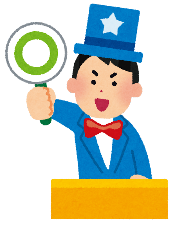 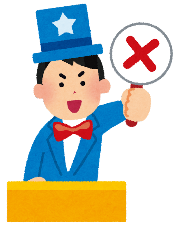 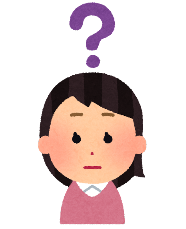 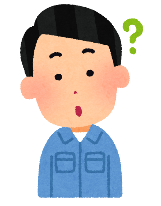 Round 1: Trivia Quiz! Round 2: Fix the Question!例) Do you know＿＿＿＿＿＿＿＿＿＿＿＿＿＿＿＿＿＿＿＿＿＿＿＿＿＿＿＿＿＿＿＿＿＿＿＿＿＿＿? (longest / what / in Japan / river / is / the) 			Answer: It’s the Shinano River.Do you know＿＿＿＿＿＿＿＿＿＿＿＿＿＿＿＿＿＿＿＿＿＿＿＿＿＿＿＿＿＿＿＿＿＿＿＿＿＿＿?(Mt Fuji / tall / how / is) 					Answer: It’s 3,776m tall.Do you know＿＿＿＿＿＿＿＿＿＿＿＿＿＿＿＿＿＿＿＿＿＿＿＿＿＿＿＿＿＿＿＿＿＿＿＿＿＿＿?(the Giants / baseball / play / where) 			Answer: At Tokyo Dome.Do you know＿＿＿＿＿＿＿＿＿＿＿＿＿＿＿＿＿＿＿＿＿＿＿＿＿＿＿＿＿＿＿＿＿＿＿＿＿＿＿?(countries / which / four / dollars / use) 	Answer: Canada, Australia, America and New Zealand.Do you know＿＿＿＿＿＿＿＿＿＿＿＿＿＿＿＿＿＿＿＿?(what / the smallest / in / country / the world / is) 		Answer: It’s the Vatican City.例) Do you know how many people live in                        ＿＿＿＿＿＿＿＿＿＿＿＿＿＿＿＿＿＿＿＿＿＿＿＿＿＿＿Do you know who the president of the United States is?＿＿＿＿＿＿＿＿＿＿＿＿＿＿＿＿＿＿＿＿＿Do you know when the Rugby           World Cup is?＿＿＿＿＿＿＿＿＿＿＿＿＿＿＿＿＿＿＿＿＿Do you know what the capital city of Hungary is?＿＿＿＿＿＿＿＿＿＿＿＿＿＿＿＿＿＿＿＿＿Do you know which country invented trains? ＿＿＿＿＿＿＿＿＿＿＿＿＿＿＿＿＿＿＿＿＿Do you know how many languages are spoken in Belgium? ＿＿＿＿＿＿＿＿＿＿＿＿＿＿＿＿＿＿＿＿＿Do you know when Edo became the capital city of Japan? ＿＿＿＿＿＿＿＿＿＿＿＿＿＿＿＿＿＿＿＿＿Do you know where the 2024 Olympics will be held?＿＿＿＿＿＿＿＿＿＿＿＿＿＿＿＿＿＿＿＿＿